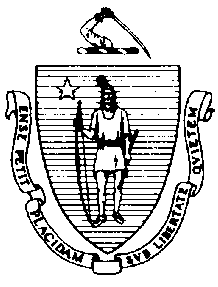 The Executive Office of Health and Human ServicesDepartment of Public HealthBureau of Environmental HealthCommunity Sanitation Program180 Beaman Street, West Boylston, MA 01583Phone: 508-792-7880 Fax: 508-792-7706TTY: 508-835-9796December 12, 2016Raymond Marchilli, SuperintendentMCI ShirleyP.O. Box 1218Shirley, MA 01464Re: Facility Inspection – MCI Shirley Dear Superintendent Marchilli:In accordance with M.G.L. c. 111, §§ 5, 20, and 21, as well as Massachusetts Department of Public Health (Department) Regulations 105 CMR 451.000: Minimum Health and Sanitation Standards and Inspection Procedures for Correctional Facilities; 105 CMR 480.000: Storage and Disposal of Infectious or Physically Dangerous Medical or Biological Waste (State Sanitary Code, Chapter VIII); 105 CMR 590.000: Minimum Sanitation Standards for Food Establishments (State Sanitary Code Chapter X); the 1999 Food Code; 105 CMR 520.000 Labeling; and 105 CMR 205.000 Minimum Standards Governing Medical Records and the Conduct of Physical Examinations in Correctional Facilities; I conducted an inspection of MCI Shirley on December 5, 6, and 7, 2016 accompanied by Jessica Caffin, EHSO. Violations noted during the inspection are listed below including 335 repeat violations:HEALTH AND SAFETY VIOLATIONS(* indicates conditions documented on previous inspection reports)Administration BuildingMain Entry 	No Violations NotedVisiting Male Bathroom	No Violations NotedVisiting Female Bathroom105 CMR 451.123*	Maintenance: Ceiling vent dusty Visiting Area/Vending Machine	No Violations NotedAdministration AreaMail Room	No Violations NotedShift Commander’s Office105 CMR 451.200	Food Storage, Preparation and Service: Food storage not in compliance with 
105 CMR 590.000, no functional thermometer in refrigeratorMale Staff Bathroom	No Violations NotedFemale Staff Locker Room	No Violations NotedMale Staff Locker Room	No Violations NotedJanitor’s Closet	No Violations NotedFemale Staff Bathroom 	No Violations NotedRoll Call Room105 CMR 451.353	Interior Maintenance: Ceiling tiles water stained105 CMR 451.353	Interior Maintenance: Floor tiles missingMale Bathroom	No Violations NotedFemale Staff Bathroom 	No Violations NotedBreak Room	No Violations NotedHousing UnitsA-1105 CMR 451.320*	Cell Size: Inadequate floor space in all cells105 CMR 451.353*	Interior Maintenance: Ceiling tiles water stainedCells105 CMR 451.353*	Interior Maintenance: Floor tiles damaged in cell # 18, 46, 49, and 53105 CMR 451.353	Interior Maintenance: Floor tiles missing in cell # 7, 22, and 31105 CMR 451.353*	Interior Maintenance: Wall paint damaged in cell # 56105 CMR 451.353	Interior Maintenance: Wall paint damaged in cell # 6, 7, 15, 23, 37, 42, 53, 54, and 57Upper Level Showers	Unable to Inspect Shower C and E – In Use105 CMR 451.123*	Maintenance: Wall paint damaged in shower A and B105 CMR 451.123	Maintenance: Wall paint damaged in shower D105 CMR 451.123*	Maintenance: Ceiling paint damaged in shower A and B105 CMR 451.123*	Maintenance: Floor paint damaged in shower A and B105 CMR 451.123	Maintenance: Floor paint damaged in shower D105 CMR 451.123	Maintenance: Soap scum on floor in shower A and BUpper Janitor’s Closet	No Violations NotedLower Level Showers	Unable to Inspect Shower J – In Use105 CMR 451.123*	Maintenance: Wall paint damaged in shower F105 CMR 451.123	Maintenance: Wall paint damaged in shower F, G, and I105 CMR 451.123*	Maintenance: Floor paint damaged in shower F, G, H, and ILower Janitor’s Closet	No Violations NotedControl Area	No Violations NotedStaff Bathroom	No Violations NotedStaff Office	No Violations NotedA-2105 CMR 451.320*	Cell Size: Inadequate floor space in all cells105 CMR 451.353	Interior Maintenance: Ceiling vents dustyCells105 CMR 451.353*	Interior Maintenance: Floor tiles damaged in cell # 8 and 59105 CMR 451.353	Interior Maintenance: Floor tiles damaged in cell # 5, 32, and 46105 CMR 451.353*	Interior Maintenance: Wall paint damaged in cell # 44105 CMR 451.353	Interior Maintenance: Wall paint damaged in cell # 5, 12, 16, 17, 18, 32, 36, 42, 46, 49, 51, 53, and 55105 CMR 451.350	Structural Maintenance: Ceiling leaking above window in cell # 57105 CMR 451.353	Interior Maintenance: Ceiling paint peeling in cell # 51 and 53Upper Level Showers	Unable to Inspect Shower C and E – In Use105 CMR 451.123*	Maintenance: Wall paint damaged in shower A, B, and D105 CMR 451.123*	Maintenance: Floor paint damaged in shower A, B, and D105 CMR 451.123*	Maintenance: Ceiling paint damaged in shower A, B, and D105 CMR 451.130*	Plumbing: Plumbing not maintained in good repair, shower continually running in shower B105 CMR 451.123	Maintenance: Water pooling on floor outside shower DUpper Janitor’s Closet	No Violations NotedLower Level Showers	Unable to Inspect Shower G – In Use105 CMR 451.123*	Maintenance: Wall paint damaged in shower H and J105 CMR 451.123*	Maintenance: Floor paint damaged in shower F, H, and I105 CMR 451.130*	Hot Water: Shower water temperature recorded at 1200F in shower JLower Janitor’s Closet	No Violations NotedControl Area	No Violations NotedStaff Bathroom	No Violations NotedStaff Office	No Violations NotedB-1105 CMR 451.320*	Cell Size: Inadequate floor space in all cells105 CMR 451.353	Interior Maintenance: Ceiling vents dustyCells105 CMR 451.353	Interior Maintenance: Wall paint damaged in cell # 23 and 40105 CMR 451.353	Interior Maintenance: Wall damaged above bed in cell # 13105 CMR 451.353	Interior Maintenance: Floor tiles missing in cell # 33Upper Level Showers105 CMR 451.123*	Maintenance: Wall paint damaged in shower A, B, C, D, and E105 CMR 451.123*	Maintenance: Floor paint damaged in shower A, B, C, D, and E105 CMR 451.123*	Maintenance: Light shield broken in shower EUpper Janitor’s Closet	No Violations NotedLower Level Showers	105 CMR 451.123*	Maintenance: Wall paint damaged in shower F, G, H, I, and J 105 CMR 451.123	Maintenance: Wall damaged in shower F 105 CMR 451.123*	Maintenance: Floor paint damaged in shower F, G, H, I, and J105 CMR 451.123*	Maintenance: Ceiling paint damaged in shower F, G, and H105 CMR 451.130*	Hot Water: Shower water temperature recorded at 1220F in shower JLower Janitor’s Closet 	No Violations NotedControl Area	No Violations NotedStaff Bathroom	No Violations NotedStaff Office105 CMR 451.200	Food Storage, Preparation and Service: Food storage not in compliance with 
105 CMR 590.000, no functioning thermometer in refrigeratorB-2105 CMR 451.320*	Cell Size: Inadequate floor space in all cells105 CMR 451.353*	Interior Maintenance: Ceiling tiles water stained throughout cell block105 CMR 451.353	Interior Maintenance: Ceiling tile missingCells105 CMR 451.353*	Interior Maintenance: Floor tile damaged in cell # 26 and 60105 CMR 451.353	Interior Maintenance: Floor tile damaged in cell # 1105 CMR 451.353*	Interior Maintenance: Wall paint damaged in cell # 16105 CMR 451.353	Interior Maintenance: Wall paint damaged in cell # 18 and 21105 CMR 451.353*	Interior Maintenance: Ceiling paint damaged in cell # 13105 CMR 451.353	Interior Maintenance: Ceiling paint damaged in cell # 12105 CMR 451.103	Mattresses: Mattress damaged in cell # 35Upper Level Showers	Unable to Inspect Shower C and D – In Use105 CMR 451.123*	Maintenance: Wall paint damaged in shower A, B, and E105 CMR 451.123	Maintenance: Wall covering damaged under water control in shower B105 CMR 451.123*	Maintenance: Floor paint damaged in shower A, B, and E105 CMR 451.123	Maintenance: Ceiling paint damaged in shower B and EUpper Janitor’s Closet	No Violations NotedLower Level Showers	105 CMR 451.123*	Maintenance: Wall paint damaged in shower F, G, H, I, and J 105 CMR 451.123*	Maintenance: Floor paint damaged in shower F, G, H, I, and J105 CMR 451.123	Maintenance: Soap scum on floor in shower F and H 105 CMR 451.130*	Hot Water: Shower water temperature recorded at 1230F in shower FLower Janitor’s Closet	No Violations NotedControl Area105 CMR 451.353*	Interior Maintenance: Chair damaged Staff Bathroom105 CMR 451.126	Hot Water: Hot water temperature recorded at 1380F at handwash sinkStaff Office	No Violations NotedC-1105 CMR 451.320*	Cell Size: Inadequate floor space in all cellsCells105 CMR 451.353*	Interior Maintenance: Wall paint damaged in cell # 41 and 55105 CMR 451.353	Interior Maintenance: Wall paint damaged in cell # 13, 19, 20, 28, and 49105 CMR 451.353*	Interior Maintenance: Ceiling paint damaged in cell # 36 and 55105 CMR 451.353	Interior Maintenance: Floor tiles damaged in cell # 7, 8, and 13Upper Level Showers	Unable to Inspect Shower C – In Use105 CMR 451.123*	Maintenance: Wall paint damaged in shower A, B, D, and E105 CMR 451.123*	Maintenance: Floor paint damaged in shower A, B, D, and E105 CMR 451.123	Maintenance: Soap scum on floor in shower A105 CMR 451.123	Maintenance: Mold observed on ceiling in shower A and B105 CMR 451.123	Maintenance: Mold on walls in shower B, D, and EUpper Janitor’s Closet	No Violations NotedLower Level Showers	Unable to Inspect Shower F – In Use105 CMR 451.123*	Maintenance: Wall paint damaged in shower G, H, I, and J105 CMR 451.123*	Maintenance: Floor paint damaged in shower G, H, I, and J105 CMR 451.123*	Maintenance: Ceiling paint damaged in shower G, H, and I105 CMR 451.130	Hot Water: Shower water temperature recorded at 1240F in shower JLower Janitor’s Closet	No Violations NotedControl Area	No Violations NotedStaff Bathroom105 CMR 451.126	Hot Water: Hot water temperature recorded at 1400F at handwash sinkStaff Office	No Violations NotedC-2105 CMR 451.320*	Cell Size: Inadequate floor space in all cellsCells105 CMR 451.353	Interior Maintenance: Wall paint damaged in cell # 23, 34, 40, 56, and 60105 CMR 451.353	Interior Maintenance: Floor tiles damaged in cell # 1 and 8Upper Level Showers	Unable to Inspect Shower B – In Use105 CMR 451.123*	Maintenance: Wall paint damaged in shower A, C, D, and E105 CMR 451.123*	Maintenance: Floor paint damaged in shower A, C, D, and E105 CMR 451.123	Maintenance: Mold observed on ceiling of shower EUpper Janitor’s Closet	No Violations NotedLower Level Shower105 CMR 451.123*	Maintenance: Floor paint damaged in shower F, G, H, I, and J105 CMR 451.123*	Maintenance: Wall paint damaged in shower F, G, H, I, and J105 CMR 451.123*	Maintenance: Ceiling paint damaged in shower H, I, and J105 CMR 451.130	Hot Water: Shower water temperature recorded at 1300F in shower FLower Janitor’s Closet	No Violations NotedControl Area	No Violations NotedStaff Bathroom105 CMR 451.126	Hot Water: Hot water temperature recorded at 1400F at handwash sinkStaff Office	No Violations NotedD-1Cells105 CMR 451.353*	Interior Maintenance: Wall paint damaged in cell # 24, 46, and 52105 CMR 451.353	Interior Maintenance: Wall paint damaged in cell # 38105 CMR 451.353*	Interior Maintenance: Wall paint damaged above window in cell # 37, 38, and 39105 CMR 451.350	Structural Maintenance: Ceiling leaking above window in cell # 37105 CMR 451.353	Interior Maintenance: Ceiling paint damaged in cell # 31, 32, and 38Upper Level Showers	105 CMR 451.123*	Maintenance: Wall paint damaged in shower A, B, C, and E105 CMR 451.123	Maintenance: Wall paint damaged in shower D105 CMR 451.123*	Maintenance: Floor paint damaged in shower A, B, C, and E105 CMR 451.123	Maintenance: Floor paint damaged in shower DUpper Janitor’s Closet	No Violations NotedLower Level Showers	105 CMR 451.123*	Maintenance: Wall paint damaged in shower G, H, I, and J105 CMR 451.123	Maintenance: Wall paint damaged in shower F105 CMR 451.123*	Maintenance: Floor paint damaged in shower G, H, I, and J105 CMR 451.123	Maintenance: Floor paint damaged in shower F105 CMR 451.123	Maintenance: Soap scum on floor in shower I105 CMR 451.123*	Maintenance: Ceiling paint damaged in shower I105 CMR 451.123	Maintenance: Ceiling paint damaged in shower G and H105 CMR 451.130	Hot Water: Shower water temperature recorded at 1230F in shower JLower Level Janitor’s Closet105 CMR 451.353	Interior Maintenance: Wet mop stored in bucketControl Area	No Violations NotedStaff Bathroom105 CMR 451.126	Hot Water: Hot water temperature recorded at 1400F at handwash sinkStaff Office	No Violations NotedD-2105 CMR 451.320*	Cell Size: Inadequate floor space in all cells105 CMR 451.353*	Interior Maintenance: Ceiling tiles missing Cells105 CMR 451.353*	Interior Maintenance: Wall paint damaged in cell # 18105 CMR 451.353	Interior Maintenance: Wall paint damaged in cell # 13, 20, and 25105 CMR 451.353*	Interior Maintenance: Wall paint damaged above window in cell # 47105 CMR 451.350	Structural Maintenance: Ceiling leaking above window in cell # 47105 CMR 451.353	Interior Maintenance: Floor tiles damaged in cell # 25Upper Level Showers	Unable to Inspect Shower A – In Use105 CMR 451.123*	Maintenance: Wall paint damaged in shower B, C, D, and E105 CMR 451.123*	Maintenance: Floor paint damaged in shower B, C, D, and EUpper Janitor’s Closet	No Violations NotedLower Level Showers	Unable to Inspect Shower G – In Use105 CMR 451.123*	Maintenance: Floor paint damaged in shower H, I, and J105 CMR 451.123	Maintenance: Floor paint damaged in shower F105 CMR 451.123*	Maintenance: Wall paint damaged in shower J105 CMR 451.123*	Maintenance: Ceiling paint damaged in shower H and J 105 CMR 451.130	Hot Water: Shower water temperature recorded at 1230F in shower FLower Janitor’s Closet	No Violations NotedControl Area	No Violations NotedStaff Bathroom105 CMR 451.126	Hot Water: Hot water temperature recorded at 1400F at handwash sinkStaff Office	No Violations NotedE-1105 CMR 451.320*	Cell Size: Inadequate floor space in all cellsCells105 CMR 451.353	Interior Maintenance: Wall paint damaged in cell # 11, 15, 21, 30, 42, and 44105 CMR 451.353	Interior Maintenance: Ceiling paint damaged in cell # 29Upper Level Shower	Unable to Inspect Shower A, B, C, and D – In Use105 CMR 451.123	Maintenance: Floor paint damaged in shower EUpper Janitor’s Closet	No Violations NotedLower Level Showers	Unable to Inspect Shower G – In Use105 CMR 451.123*	Maintenance: Floor paint damaged in shower F and H105 CMR 451.123	Maintenance: Floor paint damaged in shower I105 CMR 451.123*	Maintenance: Wall paint damaged in shower J105 CMR 451.123	Maintenance: Walls dirty in shower HLower Janitor’s Closet105 CMR 451.353	Interior Maintenance: Wet mop stored in bucketStaff Bathroom	No Violations NotedStaff Office	No Violations NotedE-2105 CMR 451.320*	Cell Size: Inadequate floor space in all cellsCells105 CMR 451.353*	Interior Maintenance: Wall paint damaged in cell # 60105 CMR 451.353	Interior Maintenance: Wall paint damaged in cell # 14, 16, 19, and 55105 CMR 451.353	Interior Maintenance: Wall damaged around bed supports in cell # 60105 CMR 451.353	Interior Maintenance: Floor tiles damaged in cell # 3 and 60105 CMR 451.353*	Interior Maintenance: Ceiling paint damaged in cell # 49Upper Level Showers	Unable to Inspect Shower A – In Use105 CMR 451.123	Maintenance: Wall paint damaged in shower E105 CMR 451.123*	Maintenance: Floor paint damaged in shower B, D, and E105 CMR 451.123	Maintenance: Floor paint damaged in shower C105 CMR 451.123	Maintenance: Soap scum on walls in shower C, D, and E105 CMR 451.123	Maintenance: Floor dirty in shower EUpper Janitor’s Closet	No Violations NotedLower Level Showers105 CMR 451.123	Maintenance: Floor paint damaged in shower G, H, I, and J105 CMR 451.123	Maintenance: Floor dirty in shower I105 CMR 451.123	Maintenance: Ceiling paint damaged in shower GLower Janitor’s Closet	No Violations NotedControl Area	No Violations NotedStaff Bathroom105 CMR 451.126	Hot Water: Hot water temperature recorded at 1400F at handwash sinkStaff Office105 CMR 451.200	Food Storage, Preparation and Service: Food storage not in compliance with 
105 CMR 590.000, no functioning thermometer in refrigeratorF-1105 CMR 451.320*	Cell Size: Inadequate floor space in all cells105 CMR 451.353*	Interior Maintenance: Ceiling tiles water stainedCells105 CMR 451.353*	Interior Maintenance: Floor tile damaged in cell # 12, 16, and 28105 CMR 451.353	Interior Maintenance: Floor tile damaged in cell # 58105 CMR 451.353	Interior Maintenance: Wall paint damaged in cell # 11105 CMR 451.353*	Interior Maintenance: Ceiling paint damaged above window in cell # 41105 CMR 451.103	Mattresses: Mattress damaged in cell # 43Upper Level Showers105 CMR 451.123*	Maintenance: Wall paint damaged in shower A105 CMR 451.123	Maintenance: Wall paint damaged in shower B and D105 CMR 451.123*	Maintenance: Floor paint damaged in shower A, B, C, and D105 CMR 451.123	Maintenance: Soap scum on floor in shower A, B, and EUpper Janitor’s Closet	No Violations NotedLower Level Showers105 CMR 451.123*	Maintenance: Floor paint damaged in shower G, H, and J105 CMR 451.123	Maintenance: Floor paint damaged in shower F and I105 CMR 451.123	Maintenance: Soap scum on floor in shower G, H, and ILower Janitor’s Closet105 CMR 451.344	Illumination in Habitable Areas: Light not functioning properly, lights out105 CMR 451.353	Interior Maintenance: Unlabeled chemical bottleControl Area	No Violations NotedStaff Bathroom	No Violations NotedStaff Office	No Violations NotedF-2105 CMR 451.320*	Cell Size: Inadequate floor space in all cellsCells105 CMR 451.353	Interior Maintenance: Floor tile damaged in cell # 4Upper Level Showers	Unable to Inspect Shower B – In Use105 CMR 451.123*	Maintenance: Floor paint damaged in shower A, C, D, and E105 CMR 451.123*	Maintenance: Mold observed on walls in shower DUpper Janitor’s Closet	No Violations NotedLower Level Showers	105 CMR 451.123*	Maintenance: Floor paint damaged in shower J105 CMR 451.123	Maintenance: Floor paint damaged in shower G, H, and I105 CMR 451.130	Hot Water: Shower water temperature recorded at 1250F in shower FLower Janitor’s Closet	Unable to Inspect Shower G and J – In Use	No Violations NotedControl Area	No Violations NotedStaff Bathroom	No Violations NotedStaff Office	No Violations NotedSMU BuildingEntrance	No Violations NotedVisiting Room	No Violations NotedTriage Room 	No Violations NotedCaptain’s Office	No Violations NotedOffice	No Violations NotedStaff Bathroom	No Violations NotedJanitor’s Closet105 CMR 451.353	Interior Maintenance: Wet mop stored upside downEquipment Storage Room	No Violations NotedControl105 CMR 451.353*	Interior Maintenance: Ceiling tiles water stained105 CMR 451.353	Interior Maintenance: Ceiling tiles damaged around ceiling vent105 CMR 451.350*	Structural Maintenance: Window overlooking SMU 2 cracked105 CMR 451.200	Food Storage, Preparation and Service: Food storage not in compliance with 
105 CMR 590.000, disposable silverware left uncoveredStaff Bathroom105 CMR 451.123*	Maintenance: Ceiling vent dusty 105 CMR 451.123*	Maintenance: Floor tiles damagedSergeant’s Office	No Violations NotedSMU 1105 CMR 451.353*	Interior Maintenance: Ceiling tiles water stained Cells105 CMR 451.353	Interior Maintenance: Wall paint damaged in cell # 1, 2, 3, 7, 9, 15, 17, 20, 22, 23, 25, and 27105 CMR 451.353*	Interior Maintenance: Floor paint damaged in cell # 3, 5, 6, 8, 9, 13, 15, 17, 20, 22, 23, and 28105 CMR 451.353	Interior Maintenance: Floor paint damaged in cell # 4, 10, 11, 16, 18, and 27105 CMR 451.117	Toilet Fixtures: Toilet fixture dirty in cell # 14Upper Level Showers105 CMR 451.123*	Maintenance: Floor paint damaged shower D and E105 CMR 451.123*	Maintenance: Floor dirty in shower D and ELower Level Showers105 CMR 451.123*	Maintenance: Wall paint damaged in shower A105 CMR 451.123*	Maintenance: Floor paint damaged in shower A, B, and C105 CMR 451.123*	Maintenance: Ceiling paint damaged in shower A105 CMR 451.123	Maintenance: Soap scum observed on floor in shower B and CSMU 2105 CMR 451.353*	Interior Maintenance: Ceiling tiles water stained Cells105 CMR 451.353	Interior Maintenance: Wall paint damaged in cell # 7, 13, 14, 17, 18, 21, 24, 27, 28, and 30105 CMR 451.353*	Interior Maintenance: Floor paint damaged in cell # 3, 5, 7, 10, 11, 12, 14, and 22105 CMR 451.353	Interior Maintenance: Floor paint damaged in cell # 2, 4, 8, 13, 17, and 21105 CMR 451.344	Illumination in Habitable Areas: Light not functioning properly, light constantly flickering in cell # 2105 CMR 451.103	Mattresses: Mattress damaged in cell # 9Showers105 CMR 451.123*	Maintenance: Floor paint damaged in shower A-E105 CMR 451.123	Maintenance: Soap scum on floor in shower B, C, D, and ELaw Library	No Violations NotedRec Cages	No Violations NotedHSU BuildingBookingCell # 2 and 3	Unable to Inspect – In UseHolding Cell	Unable to Inspect – In UseStrip Room	No Violations NotedAssisted Daily Living (ADL)Trauma Room	No Violations NotedMedical Room	Unable to Inspect - LockedADL Dorm105 CMR 451.126	Water Supply: No cold water supplied to handwash sink in far left corner of roomADL Dorm Shower Room # 1 and 2105 CMR 451.123	Maintenance: Shower floor damaged in shower room # 1105 CMR 451.126	Hot Water: Hot water temperature recorded at 1000F at handwash sink in shower 
room # 1Day Room	No Violations NotedRoom # 1	No Violations NotedRoom # 2 	No Violations NotedInmate Bathroom105 CMR 451.123	Maintenance: Ceiling vent dustyStaff Bathroom	No Violations NotedJanitor’s Closet	No Violations NotedMed Line	No Violations NotedHSO Staff Office	No Violations NotedCO Out-Patient 	No Violations NotedHolding Cage	No Violations NotedTreatment Room # 1	No Violations NotedOptical Room # C127105 CMR 451.110(A)*	Hygiene Supplies at Toilet and Handwash Sink: No access to sink, blocked by 	equipment105 CMR 451.110(A)*		Hygiene Supplies at Toilet and Handwash Sink: Electric hand dryer out-of-orderDental Office	Unable to Inspect – In UseOffice # 1-4 (outside Dental Office)	No Violations NotedMale Staff Bathroom # 124	No Violations NotedFemale Staff Bathroom	No Violations NotedHealth Services Administration Office	No Violations NotedMedical Records Room	No Violations NotedMedical Storage Room # C118	No Violations NotedInmate Bathroom # 123	No Violations NotedBiohazard Storage 105 CMR 480.500(B)*	Procedures; Records; Record-Keeping Log: Generator did not maintain a record-keeping log for waste sent off-site for treatment, incomplete record keeping log Staff Break/Kitchen Area105 CMR 451.200	Food Storage, Preparation and Service: Food storage not in compliance with 
105 CMR 590.000, food containers left underneath sink105 CMR 451.110(A)	Hygiene Supplies at Toilet and Handwash Sink: No paper towels at handwash sinkCell # 102-109105 CMR 451.140*	Adequate Ventilation: Inadequate ventilation, ceiling vent blocked in cell # 109105 CMR 451.353*	Interior Maintenance: Ceiling vent rusted in cell # 108105 CMR 451.110(B)	Hygiene Supplies at Toilet and Handwash Sink: No waste receptacle at handwash sink outside cell # 103105 CMR 451.110(A)	Hygiene Supplies at Toilet and Handwash Sink: No paper towels at handwash sink outside cell # 103Showers	Did Not Inspect Left Shower – No Longer In Use	No Violations NotedStaff Bathroom (Left and Right)	No Violations NotedLinen Storage Room	No Violations NotedRec Room	Did Not Inspect Shower – No Longer In Use	No Violations NotedVisiting Room	No Violations NotedRoom # 128 	No Violations NotedDorm # 127 	No Violations NotedDorm # 126	No Violations NotedJanitor’s Closet # C114	No Violations NotedJanitor’s Closet # C111	No Violations NotedDorm # 125	No Violations NotedStaff Dining Room	No Violations NotedDialysis Unit # 124	No Violations NotedMed Storage Room 105 CMR 451.383(B)	Fire Safety System: Facility not in compliance with State Building Code provisions for fire safety, boxes stored within 18 inches of ceilingX-Ray Room	Unable to Inspect - LockedPT Room	No Violations NotedPhlebotomy	Unable to Inspect - LockedFood Service BuildingFC 6-201.11*	Design, Construction and Installation: Floor not easily cleanable, floor has pulled away from the walls throughout the buildingFC 6-501.11*	Maintenance and Operation; Repairing: Facility not in good repair, floor not secured 
to wallsFC 6-501.11*	Maintenance and Operation; Repairing: Facility not in good repair, the outside wall near the inmate entrance ramp is protruding out away from the buildingInmate Dining AreaFC 6-201.11*	Design, Construction and Installation: Floor not easily cleanable, floor surface damaged throughout dining areaFC 6-201.11	Design, Construction and Installation: Floor not easily cleanable, unfinished wood exposed under damaged floorFC 6-501.11*	Maintenance and Operation; Repairing: Facility not in good repair, baseboard damaged throughout dining areaServing AreaFC 4-501.11(A)	Maintenance and Operation, Equipment: Equipment not maintained in a state of good 	repair, 2 hot holding bays out-of-orderDish Washing AreaFC 6-201.11*	Design, Construction and Installation: Floor not easily cleanable, floor damaged near 
3-bay sinkFC 6-501.12(A)	Maintenance and Operation; Cleaning: Facility not cleaned properly, ceiling dirty around tray return areaFC 6-501.12(A)	Maintenance and Operation; Cleaning: Facility not cleaned properly, walls dirty behind both sink unitsFC 6-501.11	Maintenance and Operation; Repairing: Facility not in good repair, GFCI cover missing near warewash machineFC 4-501.11(A)	Maintenance and Operation, Equipment: Equipment not maintained in a state of good repair, food grinder out-of-order and corroded Diet Area	No Violations NotedOven AreaFC 4-501.11(A)	Maintenance and Operation, Equipment: Equipment not maintained in a state of good repair, section of metal hood filter missing over ovensGrill/Kettle AreaFC 6-201.11	Design, Construction and Installation: Floor not easily cleanable, floor surface damaged in front of kettlesFC 6-501.11	Maintenance and Operation; Repairing: Facility not in good repair, column near kettle # 1 damaged and being supported with untreated woodFC 4-501.11(A)	Maintenance and Operation, Equipment: Equipment not maintained in a state of good repair, section of metal hood filter missing over kettles FC 4-501.11(A)	Maintenance and Operation, Equipment: Equipment not maintained in a state of good repair, kettle # 1 ignitor out-of-orderFC 4-501.11(A)	Maintenance and Operation, Equipment: Equipment not maintained in a state of good repair, tilt skillet out-of-order2-Bay Sink and Prep AreaFC 6-501.12(A)	Maintenance and Operation; Cleaning: Facility not cleaned properly, walls dirty behind 2-bay sinkHandwash Sink	No Violations NotedBack Oven AreaFC 4-501.11(A)	Maintenance and Operation, Equipment: Equipment not maintained in a state of good repair, section of metal hood filter not securedFood Director’s Office	No Violations NotedC.O.’s Office	No Violations NotedDry Storage	No Violations NotedWalk-in Freezer # 2FC 6-501.11	Maintenance and Operation; Repairing: Facility not in good repair, light outFC 4-501.11(A)	Maintenance and Operation, Equipment: Equipment not maintained in a state of good repair, ice buildup observed on ceiling, walls, and surrounding boxes of foodCoolerFC 4-501.11(A)*	Maintenance and Operation, Equipment: Equipment not maintained in a state of good repair, cooler door damagedFC 4-501.11(A)	Maintenance and Operation, Equipment: Equipment not maintained in a state of good repair, cement floor damaged throughout coolerTool Crib	No Violations NotedElectrical RoomFC 3-305.12(E)	Preventing Contamination from Premises: Food stored in an inappropriate location, food stored in electrical roomMop Sink AreaFC 6-501.16	Maintenance and Operation; Cleaning: Wet mop stored in bucketFC 6-202.15(A)(3)	Design, Construction, and Installation; Functionality: Outer door not weather and 	vermin tightInmate Bathroom105 CMR 451.123*	Maintenance: Wall damaged105 CMR 451.123*	Maintenance: Wall and floor beginning to separate105 CMR 451.123*	Maintenance: Hole in floor near door105 CMR 451.123	Maintenance: Ceiling damaged around ventFC 6-501.11	Maintenance and Operation; Repairing: Facility not in good repair, ceiling damaged outside inmate bathroomPig CoolerFC 4-501.11(A)	Maintenance and Operation, Equipment: Equipment not maintained in a state of good repair, 1 wall vent not workingMop/Barrel RoomFC 6-501.11*	Maintenance and Operation; Repairing: Facility not in good repair, wall covering damagedFC 6-501.11*	Maintenance and Operation; Repairing: Facility not in good repair, slop sink basin damagedFC 6-501.11*	Maintenance and Operation; Repairing: Facility not in good repair, wall and floor beginning to separate Hallway near Loading DockFC 6-501.11*	Maintenance and Operation; Repairing: Facility not in good repair, floor damaged throughout hallwayFC 6-501.11*	Maintenance and Operation; Repairing: Facility not in good repair, walls damaged throughout hallwayRear Loading Dock	No Violations NotedStaff Bathroom – Left	No Violations NotedStaff Bathroom – Right 	No Violations NotedJanitor’s Closet/Chemical RoomFC 6-501.11	Maintenance and Operation; Repairing: Facility not in good repair, wall paint damaged FC 6-501.11	Maintenance and Operation; Repairing: Facility not in good repair, ceiling tiles damagedFC 6-501.11	Maintenance and Operation; Repairing: Facility not in good repair, storage shelf paint damagedDumpster	No Violations NotedCulinary ArtsKitchenFC 4-501.11(B)	Maintenance and Operation, Equipment: Equipment components not maintained in a 	state of good repair, right side cooler gaskets dirty  FC 5-202.12(A)	Plumbing System, Design: Handwashing sinks water temperature recorded at 900FDry StorageFC 3-304.12(A)	Preventing Contamination from Utensils: Service utensils handle stored below the food and container line, scoop left in chicken baseDining AreaFC 6-501.11*	Maintenance and Operation; Repairing: Facility not in good repair, wall damaged near door leading to exteriorProperty	No Violations NotedBathroom	No Violations NotedLaundry Area	No Violations NotedOperations/Visiting RoomVisiting Area105 CMR 451.353*	Interior Maintenance: Floor tiles damaged105 CMR 451.353	Interior Maintenance: Floor dirty under vending machinesLawyer Visit Rooms	No Violations NotedInmate Bathroom	No Violations NotedMale Bathroom	No Violations NotedFemale Bathroom	No Violations NotedJanitor’s Closet105 CMR 451.353	Interior Maintenance: Wet mop stored upside downChemical Closet	Unable to Inspect – LockedNon-Contact Inmate Visiting Side	No Violations NotedNon-Contact Visitors Side	No Violations NotedStrip Rooms 	No Violations NotedOperationsFemale Bathroom	No Violations NotedMale Bathroom	No Violations NotedJanitor’s Closet 	No Violations NotedOffices	Unable to Inspect - LockedGym105 CMR 451.353*	Interior Maintenance: Ceiling insulation damaged 105 CMR 451.350*	Structural Maintenance: Roof leaks 105 CMR 451.353*	Interior Maintenance: Wall damaged near exterior door105 CMR 451.350*	Structural Maintenance: Exterior wall damaged near right corner of buildingOffice	No Violations NotedUtility Room105 CMR 451.350*	Structural Maintenance: Roof leaks105 CMR 451.350	Structural Maintenance: Ceiling damagedJanitor’s Closet105 CMR 451.353	Interior Maintenance: Wet mop stored upside downStaff Bathroom	No Violations NotedInmate Bathroom	No Violations NotedWeight Room	No Violations NotedStorage Room105 CMR 451.350*	Structural Maintenance: Ceiling damaged 105 CMR 451.353*	Interior Maintenance: Mold observed on ceiling tiles105 CMR 451.350*	Structural Maintenance: Roof leaks Outside Recreational Area	No Violations NotedVocational EducationMain Door105 CMR 451.350*	Structural Maintenance: Exterior door not rodent and weathertightCanteen Storage	No Violations NotedC.R.A. Room	Unable to Inspect - LockedTeam Unit Office	Unable to Inspect - LockedSewing Shop Storage 	No Violations NotedChapel105 CMR 451.344	Illumination in Habitable Areas: Light not functioning properly, 1 light constantly flickering Office E1	No Violations NotedProgram Director’s Office # 308	No Violations NotedClassroom # 1-8105 CMR 451.353*	Interior Maintenance: Wall left unfinished in classroom # 8105 CMR 451.353*	Interior Maintenance: Wall paint damaged in classroom # 1, 2, and 4105 CMR 451.353	Interior Maintenance: Wall paint damaged in classroom # 5 and 6D-2 Offices	No Violations NotedSewing Shop	No Violations NotedSewing Shop Bathroom	No Violations NotedBarber Shop	No Violations NotedStorage Closet105 CMR 451.353	Interior Maintenance: Wet mop stored in bucketInmate Bathroom	No Violations NotedStaff Bathroom	No Violations NotedJanitor’s Closet 	No Violations NotedCanteen Processing Room	Unable to Inspect – LockedExterior Door	No Violations NotedEducation BuildingStorage Room	No Violations NotedStaff Break Room	No Violations NotedOffices # 107 and 109	No Violations NotedMop Closet	No Violations NotedSchool Storage Room	No Violations NotedInmate Bathroom	No Violations NotedStaff Bathroom 	No Violations NotedLibrary	No Violations NotedLaw Library	No Violations NotedClassroom # 104-117	No Violations NotedPrograms BuildingNative American Spiritual Room	No Violations NotedStorage Room	No Violations NotedProgram Room 	No Violations NotedUtility Closet105 CMR 451.353*	Interior Maintenance: Wet mop stored in bucketOffices	No Violations NotedMasjid	No Violations NotedPump Room 	No Violations NotedInmate Bathroom	No Violations NotedMuslim Chaplain’s Office	No Violations NotedOffices/Conference Rooms	No Violations NotedWork Assignment Office	No Violations NotedMale Bathroom105 CMR 451.123	Maintenance: Ceiling vent dustyFemale Bathroom	No Violations NotedConference Room	No Violations NotedCPO’s Office/ Additional Offices	No Violations NotedBreak Room105 CMR 451.200	Food Storage, Preparation and Service: Food storage not in compliance with 
105 CMR 590.000, no functioning thermometer in refrigerator Archive File Room	No Violations NotedMental Health Conference Room	No Violations NotedMental Health Office’s	No Violations NotedMaintenance/Industries/LaundryLaundry	No Violations NotedToxic/Caustic Room # 128	No Violations NotedOffice	No Violations NotedHazardous Storage	No Violations NotedHallway to Maintenance 105 CMR 451.353*	Interior Maintenance: Floor paint damagedStaff Bathroom	No Violations NotedInmate Bathroom	No Violations NotedUtility Room105 CMR 451.353	Interior Maintenance: Ceiling left unfinishedJanitor’s Closet	No Violations NotedChemical & Supply Crib # 125 	No Violations NotedLoading Dock	No Violations NotedMaintenance Office # 132	Unable to Inspect – In UseMaintenance Shop	No Violations Noted Tool Crib	No Violations NotedIndustries
105 CMR 451.353	Interior Maintenance: Ceiling insulation damagedStorage Closet # 109105 CMR 451.353	Interior Maintenance: Wet mop stored in bucketMale Staff Bathroom # 108	No Violations NotedFemale Staff Bathroom 	No Violations NotedInmate Bathroom105 CMR 451.123	Maintenance: Floor tiles missing and damagedOffices	No Violations NotedFinishing Room	No Violations NotedTowersTower 1Lower Level, Vehicle Trap	No Violations NotedUpper Area105 CMR 451.353*	Interior Maintenance: Floor tiles damagedTower 2105 CMR 451.350*	Structural Maintenance: Wall supports cracked on all 4 support corners within stairwell105 CMR 451.360	Protective Measures: Dead mouse observed in trap on 1st floorTower 3105 CMR 451.353*	Interior Maintenance: Ceiling tile water stained105 CMR 451.353*	Interior Maintenance: Paint peeling on lower level105 CMR 451.353*	Interior Maintenance: Chair upholstery damagedWarehouse105 CMR 451.344*	Illumination in Habitable Areas: Right side storage area lacks lightingHot Water Heating Room	No Violations NotedStaff Bathroom	No Violations NotedMedium Freezer105 CMR 451.200	Food Storage, Preparation and Service: Food storage not in compliance with 
105 CMR 590.000, 1 light not functioning properlyMedium Walk-In CoolerFC 6-501.11	Maintenance and Operation; Repairing: Facility not in good repair, bottom of wall covering damaged Meat Plant1st FloorMinimum Property	No Violations NotedHandicap Bathroom	No Violations NotedBreak Room	No Violations NotedStaff Bathroom	No Violations NotedStorage Room	Unable to Inspect – LockedRamp to Basement105 CMR 451.353*	Interior Maintenance: Hole in exterior door at bottom of ramp105 CMR 451.353	Interior Maintenance: Wall damaged near bait station105 CMR 451.353	Interior Maintenance: Rodent feces observed around bait stationBasement/Old Equipment Storage105 CMR 451.360*	Protective Measures: Rodent feces observed in back corner of room105 CMR 451.350*	Structural Maintenance: Floor damaged throughout basement Outside Coolers # 1 and 2105 CMR 451.200	Food Storage, Preparation and Service: Food storage not in compliance with 
105 CMR 590.000, no functioning lights in cooler # 1105 CMR 451.200	Food Storage, Preparation and Service: Food storage not in compliance with 
105 CMR 590.000, light out in cooler # 2105 CMR 451.200	Food Storage, Preparation and Service: Food storage not in compliance with 
105 CMR 590.000, ceiling leaking in back left corner of cooler # 2Minimum SecurityModular A105 CMR 451.350	Structural Maintenance: Fascia damaged on exterior, above # 13 signEntry Area	No Violations NotedOfficer’s Area/ Staff Bathroom105 CMR 451.123	Maintenance: Missing ceiling tile in bathroomCommon Day Room105 CMR 451.350	Structural Maintenance: Ceiling actively leaking105 CMR 451.353	Interior Maintenance: Plastic bags covering ceiling around leak105 CMR 451.353	Interior Maintenance: Pooling water on floor around buckets105 CMR 451.353	Interior Maintenance: Ceiling rusting 105 CMR 451.353*	Interior Maintenance: Floor tiles damaged throughout roomTelephone Room105 CMR 451.141	Screens: Screen damaged105 CMR 451.353	Interior Maintenance: Baseboard damaged near phonesLandry Area 105 CMR 451.353*	Interior Maintenance: Floor damagedShowers105 CMR 451.123	Maintenance: Ceiling tiles warped in shower # 3, 5, 6, and 7105 CMR 451.123	Maintenance: Shower floor damaged in shower # 1, 3, 4, and 7105 CMR 451.123	Maintenance: Shower continually running in shower # 6Bathroom105 CMR 451.126	Water Supply: No hot water supplied to handwash sink # 3105 CMR 451.126	Water Supply: No cold water supplied to handwash sink # 8105 CMR 451.126	Hot Water: Hot water temperature recorded at 1030F at handwash sink # 4RoomsRoom # 1	No Violations NotedRoom # 2 Weight Room	No Violations NotedRoom # 3105 CMR 451.350	Structural Maintenance: Ceiling leakingRoom # 4105 CMR 451.350	Structural Maintenance: Ceiling leaking around vents105 CMR 451.103	Mattresses: 1 mattress damaged Room # 5105 CMR 451.350	Structural Maintenance: Ceiling leaking around ventsRoom # 6	No Violations NotedRoom # 7105 CMR 451.141*	Screens: Screen damagedRoom # 8105 CMR 451.350	Structural Maintenance: Ceiling leaking around vents and light fixtures105 CMR 451.353*	Interior Maintenance: Plastic bag covering ceiling vent105 CMR 451.141	Screens: Screen damagedRoom # 9 105 CMR 451.350	Structural Maintenance: Ceiling leaking105 CMR 451.350	Structural Maintenance: Window damagedRoom # 10 105 CMR 451.330	Room Temperature: Room temperature 640F 105 CMR 451.350	Structural Maintenance: Ceiling leakingModular BGroup Meeting Room	Unable to Inspect – Meeting in ProgressOffices	No Violations NotedToxic/Caustic Room	No Violations NotedCommon/Day Room105 CMR 451.353*	Interior Maintenance: Floor tiles damagedBathroom Area	Did Not Inspect – No Longer In UseShower Area	Did Not Inspect – No Longer In UseLaundry Area	No Violations NotedLibrary 105 CMR 451.353*	Interior Maintenance: Floor tiles damaged Computer Lab105 CMR 451.353	Interior Maintenance: Floor tiles damaged Classrooms105 CMR 451.353	Interior Maintenance: Floor tiles damaged in classroom # 1Classroom Hallway105 CMR 451.353*	Interior Maintenance: Floor tiles damagedStorage Room # 8105 CMR 451.353*	Interior Maintenance: Floor tiles damaged throughout room105 CMR 451.353	Interior Maintenance: Exposed wood under damaged floor tiles water damaged105 CMR 451.353*	Interior Maintenance: Ceiling tiles water stained105 CMR 451.353	Interior Maintenance: Wall boards water stainedMasjid105 CMR 451.353	Interior Maintenance: Floor tiles damagedClassroom # 3105 CMR 451.353	Interior Maintenance: Wall boards water stainedLaw Library 	No Violations NotedBarber Shop Room # 2	No Violations NotedCottage # 6105 CMR 451.320*	Cell Size: Inadequate floor space in all cells2nd FloorBathroom105 CMR 451.126	Hot Water: Hot water temperature recorded at 1400F at handwash sink105 CMR 451.123	Maintenance: Cover missing on window vent fanStorage & Tool Crib	No Violations NotedRoom # 9105 CMR 451.141*	Screens: Screen damagedRoom # 10105 CMR 451.141*	Screens: Screen damaged105 CMR 451.353	Interior Maintenance: Wall paint damagedRoom # 11105 CMR 451.141*	Screens: Screen damaged1st FloorRoom # 8105 CMR 451.353	Interior Maintenance: Window shade ripped105 CMR 451.346		Safe Wiring: Inappropriate use of temporary wiring, cable running across floorRoom # 7	No Violations NotedRoom # 6	No Violations NotedRoom # 5105 CMR 451.141	Screens: Screen damagedBathroom  105 CMR 451.123	Maintenance: Light outRoom # 4	No Violations NotedC.O.’s and C.R.A. Office	No Violations NotedRoom # 1	No Violations NotedRoom # 2	No Violations NotedRecreation Room	Unable to Inspect – In UseRoom # 14	Unable to Inspect – In UseBathroom	No Violations NotedTool Crib	No Violations NotedKitchen Area	No Violations NotedC.O.’s/C.P.O.’s Office	Unable to Inspect – In UseToxic/Caustic Closet	No Violations NotedBasementProperty	Did Not Inspect – No Longer In UseLaundry	No Violations NotedWeight Room	No Violations NotedShowers105 CMR 451.123	Maintenance: Soap scum on shower curtain in shower # 1, 2, 3, and 4105 CMR 451.123	Maintenance: Floor paint damaged in all showersBathroom105 CMR 451.123	Maintenance: Floor paint damaged throughout area105 CMR 451.123	Maintenance: Wall covering damaged in toilet stall # 3105 CMR 451.126	Water Supply: No hot water supplied to handwash sink # 1COTTAGE # 7105 CMR 451.320*	Cell Size: Inadequate floor space in all cells3rd FloorStorage	No Violations NotedRoom # 12	No Violations NotedBathroom  105 CMR 451.126	Hot Water: Hot water temperature recorded at 1380F at handwash sink2nd FloorTool Crib105 CMR 451.353	Interior Maintenance: Wet mop stored in bucketBathroom near Room # 4	No Violations NotedRoom # 4 	No Violations NotedRoom # 5 	No Violations NotedRoom # 6 	No Violations NotedRoom # 7 	No Violations NotedRoom # 8	No Violations NotedRoom # 9	No Violations NotedRoom # 10	No Violations NotedBathroom (near room # 10)	No Violations Noted1st FloorEntry	No Violations NotedRoom # 11105 CMR 451.344	Illumination in Habitable Areas: Lights not functioning properly, light outDay Room	No Violations NotedOffice	No Violations NotedRoom # 1	No Violations NotedRoom # 2	No Violations NotedRoom # 3 	No Violations NotedBasement	No Violations NotedLaundry 	No Violations NotedStorage Room	No Violations NotedWeight Room	No Violations NotedBathroom  105 CMR 451.123*	Maintenance: Wall tiles damaged in toilet stall # 1, 2, and 3105 CMR 451.123	Maintenance: Floor dirty in toilet stall # 3105 CMR 451.123*	Maintenance: Floor tiles damaged throughout bathroom areaShowers105 CMR 451.123*	Maintenance: Floor tiles damaged around drain105 CMR 451.123	Maintenance: Column in entrance way damaged105 CMR 451.130	Hot Water: Shower water temperature recorded at 1200F in shower # 1COTTAGE # 8 105 CMR 451.320*	Cell Size: Inadequate floor space in all cells3rd FloorRoom # 14105 CMR 451.353	Interior Maintenance: Window shade damaged105 CMR 451.141	Screens: Screen damagedRoom # 13105 CMR 451.350*	Structural Maintenance: Window with window alarm not weathertight105 CMR 451.141	Screens: Screen damagedBathroom105 CMR 451.123	Maintenance: Wall damaged around sink2nd FloorTool Crib105 CMR 451.353	Interior Maintenance: Standing water left in bucketToxic/Caustic Room	No Violations NotedHall Closet105 CMR 451.344	Illumination in Habitable Areas: Lights not functioning properly, light outBathroom (near room # 12)	Unable to Inspect – In UseRoom # 12	No Violations NotedRoom # 11  105 CMR 451.353	Interior Maintenance: Wall damaged above GFCIRoom # 10105 CMR 451.353	Interior Maintenance: Window shade damaged105 CMR 451.141	Screens: Screen damagedRoom # 9	No Violations NotedBathroom (near room # 6)105 CMR 451.123	Maintenance: Screen damaged105 CMR 451.350	Structural Maintenance: Window broken and covered with piece of woodRoom # 6105 CMR 451.353	Interior Maintenance: Ceiling tile damagedRoom # 7105 CMR 451.141	Screens: Screen damagedRoom # 8	No Violations Noted1st FloorC.O.’s Office105 CMR 451.353	Interior Maintenance: Window shade not functioning properly on right windowDay Room	Unable to Inspect – In UseC.R.A.’s Office	No Violations NotedRoom # 3105 CMR 451.353	Interior Maintenance: Wall damaged near bed C and DRoom # 4  105 CMR 451.141	Screens: Screen damagedBasement	No Violations NotedGym 105 CMR 451.353*	Interior Maintenance: Floor tiles damaged Storage 	Unable to Inspect - LockedLaundry 105 CMR 451.353	Interior Maintenance: Dryer # 3 not vented to the exterior properlyBathroom Area105 CMR 451.130	Plumbing: No backflow preventer on sink with threaded bib on handwash sink # 7105 CMR 451.123	Maintenance: Missing ceiling access door/panel above handwash sink # 7105 CMR 451.123	Maintenance: Ceiling left unfinished above handwash sink # 1105 CMR 451.123	Maintenance: Broken mirror above handwash sink # 6105 CMR 451.123	Maintenance: Column damaged on toilet stall # 1Showers105 CMR 451.123*	Maintenance: Wall covering separating from wall in shower # 1105 CMR 451.123	Maintenance: Wall covering separating from wall in shower # 3105 CMR 451.123	Maintenance: Mold observed in gap between wall covering and wall in shower # 3105 CMR 451.123*	Maintenance: Wall covering damaged in shower # 3105 CMR 451.123	Maintenance: Walls dirty in shower # 5105 CMR 451.123	Maintenance: Column damaged on shower # 1 and 3105 CMR 451.123*	Maintenance: Floor tiles damaged in shower # 1, 3, and 4105 CMR 451.123	Maintenance: Floor tiles damaged in shower # 5COTTAGE # 9105 CMR 451.320*	Cell Size: Inadequate floor space in all cells3rd FloorRoom # 13	No Violations NotedRoom # 12	No Violations NotedBathroom105 CMR 451.123	Maintenance: Floor tile missing105 CMR 451.123	Maintenance: Ceiling vent dusty2nd FloorRoom # 7	No Violations NotedRoom # 4	No Violations Noted
Room # 6 105 CMR 451.344	Illumination in Habitable Areas: Lights not functioning properly, light out105 CMR 451.353	Interior Maintenance: Wall paint damagedBathroom (near room # 6)105 CMR 451.123	Maintenance: Floor tiles missing near heaterRoom # 5	No Violations NotedRoom # 8	No Violations NotedBathroom (near room # 8)	Unable to Inspect – In UseRoom # 9	No Violations NotedRoom # 10 	No Violations NotedRoom # 11	No Violations Noted1st FloorStaff Bathroom	No Violations NotedC. O.’s Office	No Violations NotedCounselor’s Office	No Violations NotedDay Room  105 CMR 451.350	Structural Maintenance: Window # 1, 6, and 7 not opening and closing properlyToxic/Caustic Room	No Violations NotedKitchen Area105 CMR 451.126	Hot Water: Hot water temperature recorded at 850F at handwash sinkRoom # 1	No Violations NotedRoom # 2	No Violations NotedBasementLaundry Area/Pool Room105 CMR 451.331	Radiators and Heating Pipes: Pipes not properly insulated, insulation on large pipe near washing machines damagedJanitor’s Room	No Violations NotedWeight Room105 CMR 451.353*	Interior Maintenance: Floor tiles damaged105 CMR 451.353	Interior Maintenance: Floor tiles water stained under steam pipeShowers 105 CMR 451.123	Maintenance: Floor tiles damaged in shower # 1, 2, 3, 4, 5, and around floor drain105 CMR 451.123	Maintenance: Wall board separating from wall in shower # 2 and 4105 CMR 451.123	Maintenance: Wall board damaged in shower # 4 and 5Bathroom105 CMR 451.123	Maintenance: Wall board separating from wall in stall # 1105 CMR 451.123		Maintenance: Wall board separating from door in stall # 2105 CMR 451.123		Maintenance: Wall board separating from half wall between handwash sinks and showersCOTTAGE # 10105 CMR 451.320*	Cell Size: Inadequate floor space in all cells 3rd FloorHallway	No Violations NotedRoom # 15	No Violations NotedJanitor’s Closet	No Violations NotedRoom # 16	No Violations NotedBathroom (room # 16)	No Violations Noted2nd FloorRoom # 9 105 CMR 451.344	Illumination in Habitable Areas: Lights not functioning properly, light outBathroom (room # 9)105 CMR 451.123	Maintenance: Wall damaged around shower headRoom # 10105 CMR 451.350	Structural Maintenance: Roof leaking near bed A and K105 CMR 451.344	Illumination in Habitable Areas: Lights not functioning properly, light out105 CMR 451.353	Interior Maintenance: Wall water damaged behind bed ABathroom (room # 10)	No Violations NotedRoom # 11105 CMR 451.350	Structural Maintenance: Window not opening properly, held open with piece of wood105 CMR 451.344	Illumination in Habitable Areas: Lights not functioning properly, light outRoom # 12	No Violations NotedBathroom (room # 12)  105 CMR 451.123	Maintenance: Light outRoom # 14105 CMR 451.344	Illumination in Habitable Areas: Lights not functioning properly, light out105 CMR 451.353	Interior Maintenance: Window shade damagedBathroom (room # 14)105 CMR 451.123	Maintenance: Light outRoom # 13105 CMR 451.353	Interior Maintenance: Ceiling column damaged above doorwayBathroom (room # 13)	No Violations Noted1st FloorC.P.O.’s Office	No Violations NotedC. O.’s Office	No Violations NotedStorage	No Violations Noted Health ServicesRoom # 2	No Violations NotedRoom # 3	No Violations NotedRoom # 4105 CMR 451.353	Interior Maintenance: Window shade not functioning properly Room # 5105 CMR 451.353	Interior Maintenance: Window shade damagedRoom # 6	No Violations NotedRoom # 7	No Violations NotedRoom # 8	No Violations NotedInmate Bathroom (outside Health Services)	No Violations NotedStorage Room (outside Health Services)	No Violations NotedKitchen   	No Violations NotedDay Room105 CMR 451.141	Screens: Screens not secured in windowsStaff Bathroom	No Violations NotedTool Crib	No Violations NotedSlop Sink Room  105 CMR 451.353*	Interior Maintenance: Light shield missing105 CMR 451.353	Interior Maintenance: Wet mop stored in bucket105 CMR 451.353	Interior Maintenance: Standing water left in bucketBasementWeight Room105 CMR 451.353*	Interior Maintenance: Wall and floor tiles damagedUtility Room105 CMR 451.353	Interior Maintenance: Mop stored upside downLaundry Area105 CMR 451.353	Interior Maintenance: Floor tiles damagedStorage Room (near laundry)105 CMR 451.344*	Illumination in Habitable Areas: Light not functioning properly, light out105 CMR 451.353	Interior Maintenance: Wall damaged around baseboardBathroom105 CMR 451.123*	Maintenance: Column damaged in toilet stall # 1 and 3105 CMR 451.123*	Maintenance: Wall fan dusty 105 CMR 451.353	Interior Maintenance: Wall damaged outside bathroom to the right of entrancewayShower105 CMR 451.123	Maintenance: Wall covering damaged in shower # 4105 CMR 451.123*	Maintenance: Floor tiles damaged in shower # 1105 CMR 451.123	Maintenance: Floor tiles damaged in shower # 4105 CMR 451.123	Maintenance: Tile grout missing on floor in shower # 3105 CMR 451.123	Maintenance: Soap scum on floor in shower # 5105 CMR 451.123	Maintenance: Soap scum on walls in shower # 1105 CMR 451.123	Maintenance: No shower curtain in shower # 2 and 4COTTAGE # 11105 CMR 451.320*	Cell Size: Inadequate floor space in all cells2nd Floor Stairway	No Violations NotedStaff Office 	No Violations NotedStaff Bathroom  105 CMR 451.123*	Maintenance: Wall vent blockedLaundry	No Violations NotedRoom # 1 & 2105 CMR 451.353	Interior Maintenance: Wall damaged near radiator in room # 1Bathroom # 1 & 2105 CMR 451.123*	Maintenance: Missing vent fan coverRoom # 3 & 4	No Violations NotedBathroom # 3 & 4	No Violations NotedRoom #5 & 6	No Violations NotedBathroom # 5 & 6105 CMR 451.123	Maintenance: Mold observed caulking between wall tiles and tub105 CMR 451.123	Maintenance: Missing wall vent cover Room # 7 & 8	No Violations NotedBathroom # 7 & 8105 CMR 451.123	Maintenance: Mold observed caulking between wall tiles and tub105 CMR 451.140	Adequate Ventilation: Inadequate ventilation, wall vent not functioning Room # 9 & 10105 CMR 451.141	Screens: Screen missing in room # 10Bathroom # 9 & 10	No Violations NotedJanitor’s Closet105 CMR 451.353	Interior Maintenance: Wet mop stored in bucketRoom # 11 & 12	No Violations NotedBathroom # 11 & 12	No Violations NotedRoom # 13 & 14105 CMR 451.353	Interior Maintenance: Floor tiles damage at entrance to bathroom in room # 13Bathroom # 13 & 14	No Violations NotedDay Room	No Violations NotedKitchen/Dining AreaFC 6-202.15(A)(3)	Design, Construction, and Installation; Functionality: Outer door not weather and 	vermin tight, bottom of entrance door rotted outDining Area	No Violations NotedInmate Bathroom	No Violations NotedVisitor’s Bathroom	No Violations NotedCrew Deployment Room	No Violations NotedJanitor’s ClosetFC 6-501.111(B)	Maintenance and Operations; Pest Control: Ants observed on floor FC 6-201.11	Design, Construction and Installation: Floor not easily cleanable, floor left unfinishedStrip Room/Area	No Violations NotedServing Line	No Violation NotedMain Kitchen AreaFC 4-501.114(C)(2)	Maintenance and Operation; Equipment: Quaternary ammonium solution in 3-bay sink higher than the manufacturers recommended concentrationFC 6-501.11*	Maintenance and Operation; Repairing: Facility not in good repair, floor damaged underneath 3-bay sinkDishwasher AreaFC 6-202.15(D)(1)*	Design, Construction, and Installation; Functionality: Screen damaged behind warewash machineFC 6-501.11	Maintenance and Operation; Repairing: Facility not in good repair, window pane missing and covered with piece of plastic behind warewash machineFC 6-501.11	Maintenance and Operation; Repairing: Facility not in good repair, window pane broken behind warewash machineKettle AreaFC 6-501.11*	Maintenance and Operation; Repairing: Facility not in good repair, floor surface damaged near kettle # 2Old BakeryFC 6-202.15(D)(1)	Design, Construction, and Installation; Functionality: Screen damagedDiet AreaFC 4-501.114(C)(2)	Maintenance and Operation; Equipment: Quaternary ammonium solution higher than the manufacturers recommended concentration1194 Walk-in Cooler # 3	No Violations NotedWalk-in Cooler # 2FC 4-501.11(A)	Maintenance and Operation, Equipment: Equipment not maintained in a state of good 	repair, hot holding unit outside cooler # 2 out-of-orderCooler # 1FC 6-201.11*	Design, Construction and Installation: Floor not easily cleanable, floor damaged outside coolerHandwash Sink	No Violations NotedDry Storage	No Violations NotedInmate Bathroom 	No Violations NotedTool CribFC 6-501.11	Maintenance and Operation; Repairing: Facility not in good repair, wall and floor tiles damaged near window sill Toxic Storage	No Violations NotedStaff Bathroom105 CMR 451.123	Maintenance: Floor dirty105 CMR 451.123	Maintenance: Floor and wall tiles damagedStorage Room	No Violations NotedBasementFreezer # 1FC 6-501.11	Maintenance and Operation; Repairing: Facility not in good repair, 1 light not workingFreezer # 2	No Violations NotedGarbage Cooler # 5	No Violations NotedToxic Closet 	No Violations NotedFreezer # 3	No Violations NotedDry Storage 	No Violations NotedBathroom	No Violations NotedObservations and Recommendations The inmate population was 1,471 at the time of inspection.During the inspection of Modular A, the Department observed the ceiling to be actively leaking in the day room and plastic bags covering the ceiling around the leak. It was stated that the leak also extended into the inmate dorm rooms. The Department is concerned with the leaking roof and the exposure to chronic dampness within these areas of Modular A. The Department requests the interim measures implemented to ensure the health and safety of inmates and staff and also be kept apprised of the corrective actions taken to rectify the leak.It was observed during the inspection that building # 2 and 4 were continuing to deteriorate. The current state of these buildings constitutes a public nuisance and provides harborage for rodents and insects. The Department is concerned with the structural instability of both buildings and the risks associated to the public if the buildings continue to collapse.The Department recommends that all rooms be numbered to assist the Department and correctional employees better recognize where issues exist.This facility does not comply with the Department’s Regulations cited above. In accordance with 105 CMR 451.404, please submit a plan of correction within 10 working days of receipt of this notice, indicating the specific corrective steps to be taken, a timetable for such steps, and the date by which correction will be achieved. The plan should be signed by the Superintendent or Administrator and submitted to my attention, at the address listed above.To review the specific regulatory requirements please visit our website at www.mass.gov/dph/dcs and click on "Correctional Facilities" (available in both PDF and RTF formats).To review the Food Establishment regulations please visit the Food Protection website at www.mass.gov/dph/fpp and click on “Food Protection Regulations”. Then under “Retail” click “105 CMR 590.000 - State Sanitary Code Chapter X – Minimum Sanitation Standards for Food Establishments” and “1999 Food Code”.To review the Labeling regulations please visit the Food Protection website at www.mass.gov/dph/fpp and click on “Food Protection Regulations”. Then under “General Food Regulations” click “105 CMR 520.000: Labeling.” This inspection report is signed and certified under the pains and penalties of perjury.Sincerely,Kerry WagnerEnvironmental Health Inspector, CSP, BEHcc:	Jan Sullivan, Acting Director, BEH	Steven Hughes, Director, CSP, BEHTimothy Miley, Director of Government AffairsMarylou Sudders, Secretary, Executive Office of Health and Human Services	Thomas Turco, Commissioner, DOC	Jessica Caffin, EHSO	James Garreffi RS, CHO, Director, Nashoba Associated Boards of Health	Clerk, Massachusetts House of Representatives	Clerk, Massachusetts Senate	Daniel Bennett, Secretary, EOPSSJennifer Gaffney, Director, Policy Development and Compliance UnitCHARLES D. BAKERGovernorKARYN E. POLITOLieutenant Governor